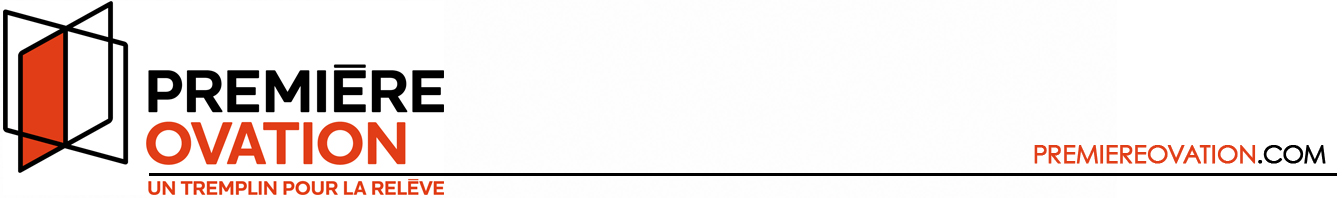 Première Ovation - volet DanseFonds Bons d’emploiFormulaire de demande d’aide financière* IMPORTANT : Notez que les dossiers dépassant le nombre limite de mots prévus dans les sections du formulaire ne seront pas retenus pour analyse.* IMPORTANT : Notez que les dossiers dépassant le nombre limite de mots prévus dans les sections du formulaire ne seront pas retenus pour analyse.Dépôt des demandes Le 1er octobre et 1er mars de chaque année Veuillez nous faire parvenir le formulaire signé accompagné des documents requis avant la date limite (le cachet de la poste fera foi) à :Première Ovation – volet DanseÉcole de cirque de Québec
750, 2e Avenue
Québec (Québec)  G1L 3B7
418 525-0101 poste 221Renseignements générauxRenseignements générauxRenseignements générauxRenseignements générauxNom de l’artiste ou de la compagnie:     Nom de l’artiste ou de la compagnie:     Nom de l’artiste ou de la compagnie:     Nom de l’artiste ou de la compagnie:     Nom de la personne responsable:     Nom de la personne responsable:     Nom de la personne responsable:     Nom de la personne responsable:     Date d’enregistrement de la compagnie (registraire):     Date d’enregistrement de la compagnie (registraire):     Date d’enregistrement de la compagnie (registraire):     Date d’enregistrement de la compagnie (registraire):     Adresse :      Adresse :      Adresse :      Adresse :      Ville :      Ville :      Code postal :      Code postal :      Province :      Province :      Téléphone :      Téléphone :      Courriel du responsable de la demande:      Courriel du responsable de la demande:      Courriel du responsable de la demande:      Courriel du responsable de la demande:      Nombre d’artistes concernés par la demande:      Nombre total d’heures de travail pour les artistes :        / Répétitions :      Nombre total d’heures de travail pour les artistes :        / Répétitions :      Nombre total d’heures de travail pour les artistes :        / Répétitions :      Diffusion :      Information sur le projet Information sur le projet Information sur le projet Titre du projet :      Titre du projet :      Titre du projet :      Date de début du projet :      Date de fin du projet :     Date de fin du projet :     Montant demandé :      * Avez-vous reçu des Bons d’emploi dans la présente année OUI  NON   Si oui, précisez :                                   Montant :      Montant demandé :      * Avez-vous reçu des Bons d’emploi dans la présente année OUI  NON   Si oui, précisez :                                   Montant :      Montant demandé :      * Avez-vous reçu des Bons d’emploi dans la présente année OUI  NON   Si oui, précisez :                                   Montant :      Nombre d’artistes concernés par la demande:      Nombre d’artistes concernés par la demande:      Nombre d’artistes concernés par la demande:      Nombre total d’heures de travail pour les artistes :        / Répétitions :      Nombre total d’heures de travail pour les artistes :        / Répétitions :      Diffusion :      Présentation de l’artiste ou de la compagnie (200 mots maximum)Description sommaire de l’objet de votre demande (200 mots maximum)Décrivez les étapes du projet et l’échéancier de travail (200 mots maximum)Quelles sont les retombées prévisibles du projet (200 mots maximum)Documents à joindre pour le dépôt de votre demande  Formulaire dûment rempli et signé.  Budget détaillé du projet   Dossier présentant la compagnie ou C.V. et biographie dans le cas d’un chorégraphe indépendant.   C.V. de chaque danseur pour lequel vous demandez une aide financière comprenant la date de naissance (3 pages maximum chacun)   Copies de chaque contrat signé par les danseurs pour lesquels vous demandez une aide financière.* IMPORTANT : Notez que les dossiers incomplets ne seront pas retenus pour analyse.SignatureSignature du demandeurDate :      